رياضيات2-1 – اختبار الدوري 2 - شعبة 3       الاسم:                                                               رقم التسلسل                    الدرجة:س1 /  في الأسئلة من 1 إلى 4 اختر الإجابة الصحيحة:1)  ( إذا احتوت المتباينة على رمز  فإن الحد لا يدخل ضمن منطقة الحل ) هذه العبارة :      (a)  صحيحة دائما                         (b)  صحيحة أحيانا                         (c)  غير صحيحه 2) ( إذا كانت منقطة الحل مفتوحة أي غير محدودة فإنه توجد قيمة صغرى )  هذه العبارة :      (a)  صحيحة دائما                         (b)  صحيحة أحيانا                         (c)  غير صحيحه 3)  النقطة  التي لا تقع في منطقة حل المتباينة  هي ؟      (a)                                  (b)                                 (c)     4)  إذا كانت إحداثيات رؤوس منطقة الحل لنظام متباينات خطية هي:    وكانت  فإن القيمة العظمى للدالة المعطاة في هذه المنطقة تساوي:            (a)                                        (b)                                            (c)    .........................................................................................................................................................................................................س2 / حل النظام الآتي بيانيا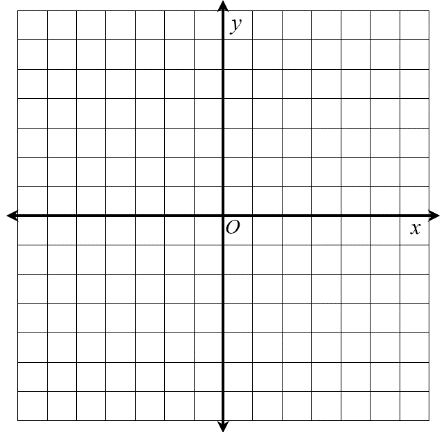 .........................................................................................................................................................................................................س3 / حل نظام المعادلتين التاليتين جبريا رياضيات2-1 – اختبار الدوري 2 - شعبة 4      الاسم:                                                               رقم التسلسل                    الدرجة:س1 /  في الأسئلة من 1 إلى 4 اختر الإجابة الصحيحة:1)  ( إذا احتوت المتباينة على رمز  فإن الحد لا يدخل ضمن منطقة الحل ) هذه العبارة :      (a)  صحيحة دائما                         (b)  صحيحة أحيانا                         (c)  غير صحيحه 2) ( إذا كانت منقطة الحل مغلقة أي محدودة فإنه توجد قيمة صغرى وكبرى   )  هذه العبارة :      (a)  صحيحة دائما                         (b)  صحيحة أحيانا                         (c)  غير صحيحه 3)  النقطة  التي لا تقع في منطقة حل المتباينة  هي ؟      (a)                                  (b)                                 (c)     4)  إذا كانت إحداثيات رؤوس منطقة الحل لنظام متباينات خطية هي:    وكانت  فإن القيمة الصغرى للدالة المعطاة في هذه المنطقة تساوي:            (a)                                        (b)                                            (c)    .........................................................................................................................................................................................................س2 / حل النظام الآتي بيانيا.........................................................................................................................................................................................................س3 / حل نظام المعادلتين التاليتين جبريا رياضيات2-1 – اختبار الدوري 2 - شعبة 5     الاسم:                                                               رقم التسلسل                    الدرجة:س1 /  في الأسئلة من 1 إلى 4 اختر الإجابة الصحيحة:1)  ( إذا احتوت المتباينة على رمز  فإن الحد لا يدخل ضمن منطقة الحل ) هذه العبارة :      (a)  صحيحة دائما                         (b)  صحيحة أحيانا                         (c)  غير صحيحه 2) ( إذا كانت منقطة الحل مغلقة أي محدودة فإنه توجد قيمة صغرى وكبرى   )  هذه العبارة :      (a)  صحيحة دائما                         (b)  صحيحة أحيانا                         (c)  غير صحيحه 3)  النقطة  التي لا تقع في منطقة حل المتباينة  هي ؟      (a)                                  (b)                                 (c)     4)  إذا كانت إحداثيات رؤوس منطقة الحل لنظام متباينات خطية هي:    وكانت  فإن القيمة الصغرى للدالة المعطاة في هذه المنطقة تساوي:            (a)                                        (b)                                            (c)    .........................................................................................................................................................................................................س2 / حل النظام الآتي بيانيا.........................................................................................................................................................................................................س3 / حل نظام المعادلتين التاليتين جبريا 